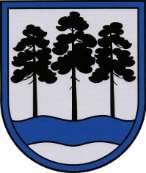 OGRES  NOVADA  PAŠVALDĪBAReģ.Nr.90000024455, Brīvības iela 33, Ogre, Ogres nov., LV-5001tālrunis 65071160, fakss 65071161, e-pasts: ogredome@ogresnovads.lv, www.ogresnovads.lv PAŠVALDĪBAS DOMES SĒDES PROTOKOLA IZRAKSTS   12.§ Par zemes vienības Stūrīšu gatve 17, Ogre, Ogres nov., daļas iznomāšanu Izskatot L. Ē., personas kods [personas kods], dzīvesvietas adrese [dzīvesvietas adrese], 2018.gada 19.jūlija iesniegumu (reģistrēts Ogres novada pašvaldībā (turpmāk - Pašvaldība) 2018.gada 19.jūlijā ar Nr.2-4.2/3801) un 2019.gada 10.februāra iesniegumu (reģistrēts Pašvaldībā 2019.gada 14.februārī ar Nr.2-4.2/870) par zemes vienības Stūrīšu gatve 17, Ogre, Ogres nov., kadastra apzīmējums 7401 005 1034, turpmāk kopā – Zemes vienība, daļas iznomāšanu, Pašvaldības dome konstatēja:L. Ē. lūdz iznomāt uz 2 gadiem Zemes vienības daļu, kas robežojas ar viņai piederošo nekustamo īpašumu Stūrīšu gatve 13, Ogre, Ogres nov., kas ierakstīts Ogres pilsētas zemesgrāmatas nodalījumā Nr.218, autotransporta (atkritumu izvešanai u.c.) apgriešanās vajadzībām;Zemes vienība ieskaitīta rezerves zemes fondā;Saskaņā ar Zemes pārvaldības likuma 17.panta sesto daļu šā panta pirmajā daļā minētie zemes gabali, par kuriem šā panta piektajā daļā noteiktajā termiņā pašvaldības un ministrijas Valsts zemes dienesta publicētajos rezerves zemes fondā ieskaitītās un īpašuma tiesību atjaunošanai neizmantotās zemes izvērtēšanas sarakstos nav izdarījušas atzīmi par zemes gabala piederību vai piekritību pašvaldībai vai valstij, piekrīt vietējai pašvaldībai tās administratīvajā teritorijā. Lēmumu par šo zemes gabalu ierakstīšanu zemesgrāmatās pieņem pašvaldība. Līdz 2019.gada 16.februārim, kad beidzās rezerves zemes fondā ieskaitītās un īpašuma tiesību atjaunošanai neizmantotās zemes izvērtēšanas termiņš, Ogres novada zemes izvērtēšanas sarakstos nav izdarīta atzīme par zemes vienības Stūrīšu gatve 17, Ogre, Ogres nov., piekritību pašvaldībai vai valstij, līdz ar to minētā zemes vienība piekrīt Pašvaldībai. Lēmums par piekritību pašvaldībai nav pieņemts;  Ministru kabineta 2018.gada 19.jūnija noteikumu Nr.350 “Publiskas personas zemes nomas un apbūves tiesības noteikumi” 32.punkts nosaka, ka neapbūvēta zemesgabala nomnieku noskaidro rakstiskā vai mutiskā izsolē, savukārt 29.1.apakšpunkts nosaka, ka 32.punktu var nepiemērot, ja neapbūvēts zemesgabals, kas ir starpgabals, vai neapbūvēts zemesgabals (tostarp zemesgabals ielu sarkanajās līnijās), kas nav iznomājams patstāvīgai izmantošanai un tiek iznomāts tikai piegulošā nekustamā īpašuma īpašniekam vai lietotājam ar nosacījumu, ka nomnieks neapbūvētajā zemesgabalā neveic saimniecisko darbību, kurai samazinātas nomas maksas piemērošanas gadījumā atbalsts nomniekam kvalificējams kā komercdarbības atbalsts.                 Ņemot vērā Ogres novada pašvaldības Īpašuma iznomāšanas komisijas 2019.gada 28.februāra sēdes protokola Nr.5 izrakstu 5.§, pamatojoties uz Ministru kabineta 2018.gada 19.jūnija noteikumu Nr.350 “Publiskas personas zemes nomas un apbūves tiesības noteikumi” 5.punktu, 29.1. un 30.1.apakšpunktu,  balsojot: PAR – 13 balsis (E.Helmanis, G.Sīviņš, S. Kirhnere, M.Siliņš, Dz.Žindiga, Dz.Mozule, D.Širovs, A.Mangulis, J.Laptevs, M.Leja, J.Iklāvs, J.Latišs, E.Bartkevičs), PRET – nav, ATTURAS – nav,Ogres novada pašvaldības dome NOLEMJ:Iznomāt L. Ē. uz diviem gadiem zemes vienības Stūrīšu gatve 17, Ogre, Ogres nov., kadastra apzīmējums 7401 005 1034, daļu ~350 m² platībā (saskaņā ar pielikumu) papildus teritorijas uzturēšanai, par zemes nomas maksu gadā 1,5% apmērā no zemes kadastrālās vērtības, bet ne mazāk kā 28 euro ar nosacījumu, ka iznomātajā zemes vienībā neveic saimniecisko darbību.Uzdot Ogres novada pašvaldības centrālās administrācijas “Ogres novada pašvaldība” Kancelejai viena mēneša laikā pēc lēmuma spēkā stāšanās nosūtīt pieņemto lēmumu L. Ē.Uzdot Ogres novada pašvaldības centrālās administrācijas “Ogres novada pašvaldība” Nekustamā īpašuma pārvaldes nodaļai viena mēneša laikā pēc lēmuma spēkā stāšanās sagatavot un organizēt zemes nomas līguma noslēgšanu atbilstoši Ministru kabineta 2018.gada 19.jūnija noteikumiem Nr.350 “Publiskas personas zemes nomas un apbūves tiesības noteikumi”.Kontroli par lēmuma izpildi uzdot pašvaldības izpilddirektora vietniecei Danai Bārbalei.(Sēdes vadītāja,domes priekšsēdētāja E.Helmaņa paraksts)Ogrē, Brīvības ielā 33           Nr.4       2019.gada 21.martā